 Case Background	Florida Public Utilities Company, Florida Public Utilities-Indiantown Division, Florida Public Utilities-Fort Meade, and Florida Division of Chesapeake Utilities Corporation (jointly, Companies) are local distribution companies subject to the Commission’s jurisdiction pursuant to Chapter 366, Florida Statutes (F.S.). The Companies serve customers in 26 counties within Florida. On April 21, 2021, the Companies submitted a joint petition for a new Renewable Natural Gas Service (RNGS) tariff for biogas producers to allow the Companies to provide services for the purposes of converting biogas into usable Renewable Natural Gas (RNG) that meets pipeline quality gas standards. RNG is produced by cleaning and conditioning biogas in order to meet pipeline quality gas and heat standards, which can then be used interchangeably with natural gas within a gas distribution system. The Commission has approved similar RNG rate schedules for Peoples Gas System in Order No. PSC-2017-0497-TRF-GU and for Florida City Gas in Order No. PSC-2021-0040-TRF-GU. In 2020, the Companies received Commission approval to modify the quality of gas provisions in their tariff to allow for the receipt and transportation of RNG. The proposed tariff modifications include the new RNGS tariff (tariff sheet Nos. 7.506-7.507) and certain other tariff revisions to include definitions of RNG. During the review of this petition, staff issued two data requests for which responses were received on June 22, 2021 and July 23, 2021. On August 24, 2021, the Companies filed an amended tariff to include additional language concerning ratepayer protections and to correct a scriveners error in the availability provision. The proposed RNGS tariffs are included as Attachment A to the recommendation. By Order No. PSC-2021-0239-PCO-GU, issued on July 1, 2021, the Commission suspended the proposed tariffs pursuant to the 60-day file and suspend provision in Section 366.06(3), F.S. The Commission has jurisdiction over this matter pursuant to Sections 366.03, 366.04, 366.05, and 366.06, F.S.Discussion of IssuesIssue :	  Should the Commission approve the Companies’ proposed new RNGS rate schedule and associated tariff modifications?Recommendation:  Yes, the Commission should approve the Companies’ proposed new RNGS rate schedule and associated tariff modifications effective September 8, 2021. The RNGS rate schedule would furnish the Companies with an opportunity to provide biogas cleaning and conditioning services to interested customers. The utility demonstrated a reasonable approach to implementing the tariff. A participating customer would enter into an agreement with the respective Company and all capital and operating costs associated with the biogas upgrading and conditioning service would be borne by the customer over the life of the contract. (Forrest) Staff Analysis:  The Companies stated in the petition that RNG captures methane from animal waste and other biomass sources that otherwise would have directly entered the atmosphere. When it is eventually combusted, the RNG releases significantly fewer greenhouse gas emissions. Without the collection of the biogas to be conditioned into RNG, the biogas produced would escape into the atmosphere or be burned off at the source with emissions from the burning process released into the atmosphere. Once conditioned, RNG can be interchangeable with conventional natural gas from other sources and can be used as a carbon neutral fuel source for a variety of applications by different types of customers. The Companies  explained that not only can RNG be used for fuel and generation purposes, but also has the opportunity to encourage growth in the agriculture industry by providing a solution to waste management.Proposed New RNGS TariffUnder the proposal, a biogas-producing customer would enter into a mutually satisfactory RNG Service Agreement (agreement) with one of the Companies to construct and operate the RNG facilities on behalf of the customer. In the response to staff’s first data request, the Companies stated that the estimated cost for biogas conditioning equipment and facility could range from $2 to $40 million for a single facility based on size and scope of the project. The tariff requires that all RNG be conditioned to meet the Companies’ pipeline quality gas and heat standards. This requirement would ensure that all RNG produced under the proposed tariff can be safely used without any adverse impact to the integrity of the customers’ and the Companies’ natural gas equipment. The  proposed RNGS tariff provides the  terms and conditions under which the Companies may provide service to biogas producers who wish to convert their biogas into RNG. These services include  upgrading and conditioning biogas to pipeline quality gas standards that can then be interconnected and injected for delivery onto the Companies’ distribution system. The terms of this agreement would include the design, location, quality specifications, operational requirements, and the required monthly service charge. The monthly service charge would be designed to cover the costs of construction, operational costs, and carrying costs of the facilities that would allow the respective Company to collect a rate of return on the RNG facility investment. Under the tariff, ownership and title of the RNG remains with the customer and the customer is solely responsible for determining the end-user of the RNG. Should the Companies elect to purchase RNG from a biogas producer, the Companies and the customer would enter into an RNG commodity purchase agreement. Impact on the General Body of RatepayersThe Companies state that the RNGS tariff has essential safeguards that ensure that the contracting company’s general body of ratepayers would not subsidize the biogas customers taking service under the RNGS tariff. Specifically, the Companies stated that they would ensure that service taken under the proposed RNGS tariff would not affect any ratepayers by confirming the credit worthiness of the customers taking service under the tariff. In response to staff’s second data request the Companies stated that they would do sufficient due diligence to ensure that the non-participants are not at risk by requiring RNGS customers to provide one of the following options: (a) a guarantor to secure payment of bills, (b) an irrevocable letter of credit from a bank equal to two months average bills, (c) a surety bond equal to two months average bills, or (d) pay a cash deposit. In the event of default, the Companies stated that they would discontinue service, terminate the contract, and start all remedies that are provided in the service agreement. This may include applying any deposit paid to the customer’s account, seeking payment from a guarantor to cover the outstanding balance, and pursuing legal or equitable claims against the defaulting customer.  In response to staff’s second data request, the Companies modified the proposed tariff on August 24, 2021, to incorporate language on tariff sheet No. 7.507 (last paragraph) emphasizing that the tariff would not cause any additional costs to non-participants.Staff recommends approval of this petition based, in part, on the Companies’ assertion that they would implement a thorough and reasonable process to evaluate the credit worthiness of a potential customer to be served under the RNGS tariff. Based on this process, the Companies do not anticipate any cost impact to the general body of ratepayers. Conclusion Staff recommends that Commission should approve the Companies’ proposed new RNGS rate schedule and associated tariff modifications effective September 8, 2021. The RNGS rate schedule would furnish the Companies with an opportunity to provide biogas cleaning and conditioning services to interested customers. The Companies demonstrated a reasonable approach to implementing the proposed tariff. A participating customer would enter into an agreement with the respective Company and all capital and operating costs associated with the biogas upgrading and conditioning service would be borne by the customer over the life of the contract.Issue :	  Should this docket be closed?Recommendation:  Yes. If Issue 1 is approved and a protest is filed within 21 days of the issuance of the order, the tariffs should remain in effect, with any revenues held subject to refund, pending resolution of the protest. If no timely protest is filed, this docket should be closed upon the issuance of a consummating order. (Osborn, Crawford)Staff Analysis:  Yes. If Issue 1 is approved and a protest is filed within 21 days of the issuance of the order, the tariffs should remain in effect, with any revenues held subject to refund, pending resolution of the protest. If no timely protest is filed, this docket should be closed upon the issuance of a consummating order.  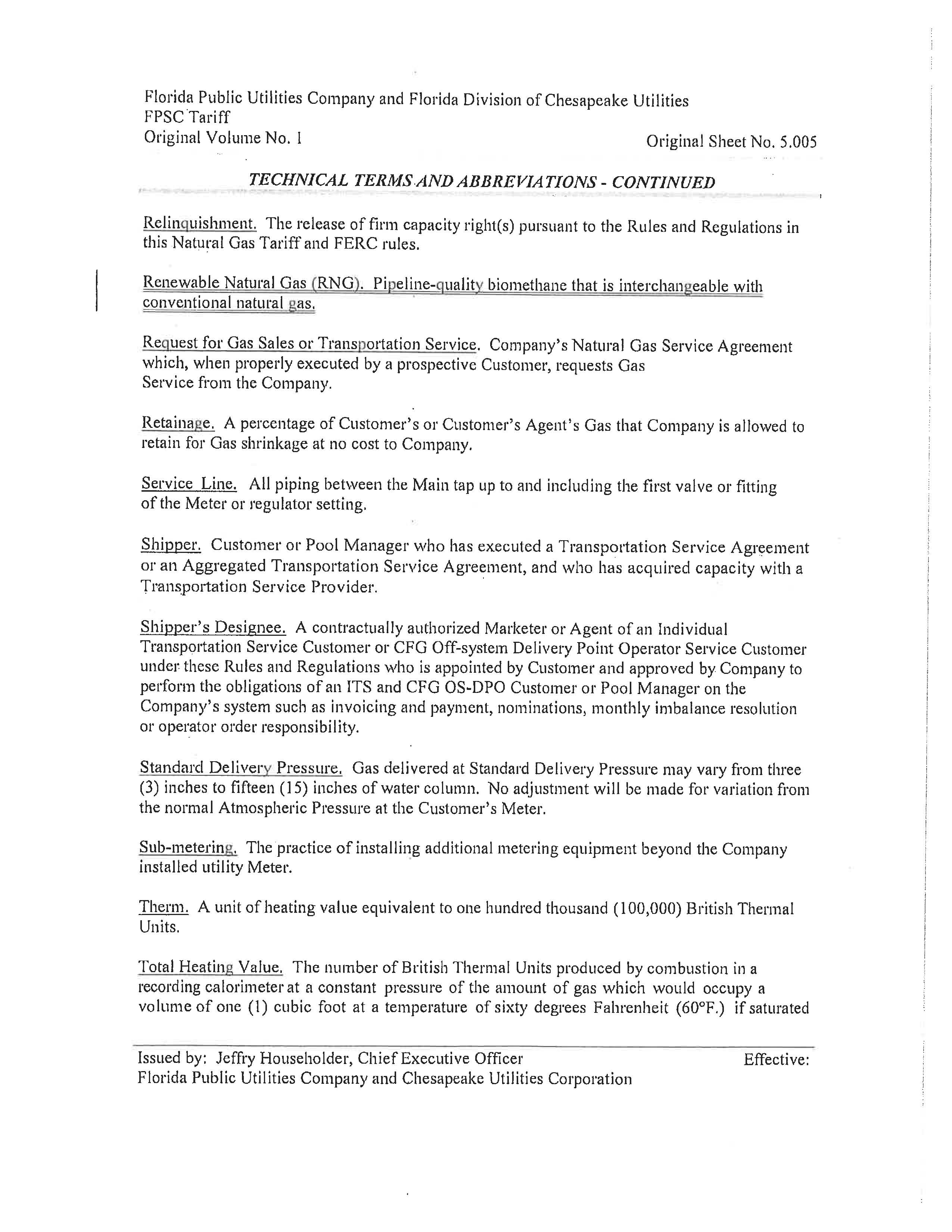 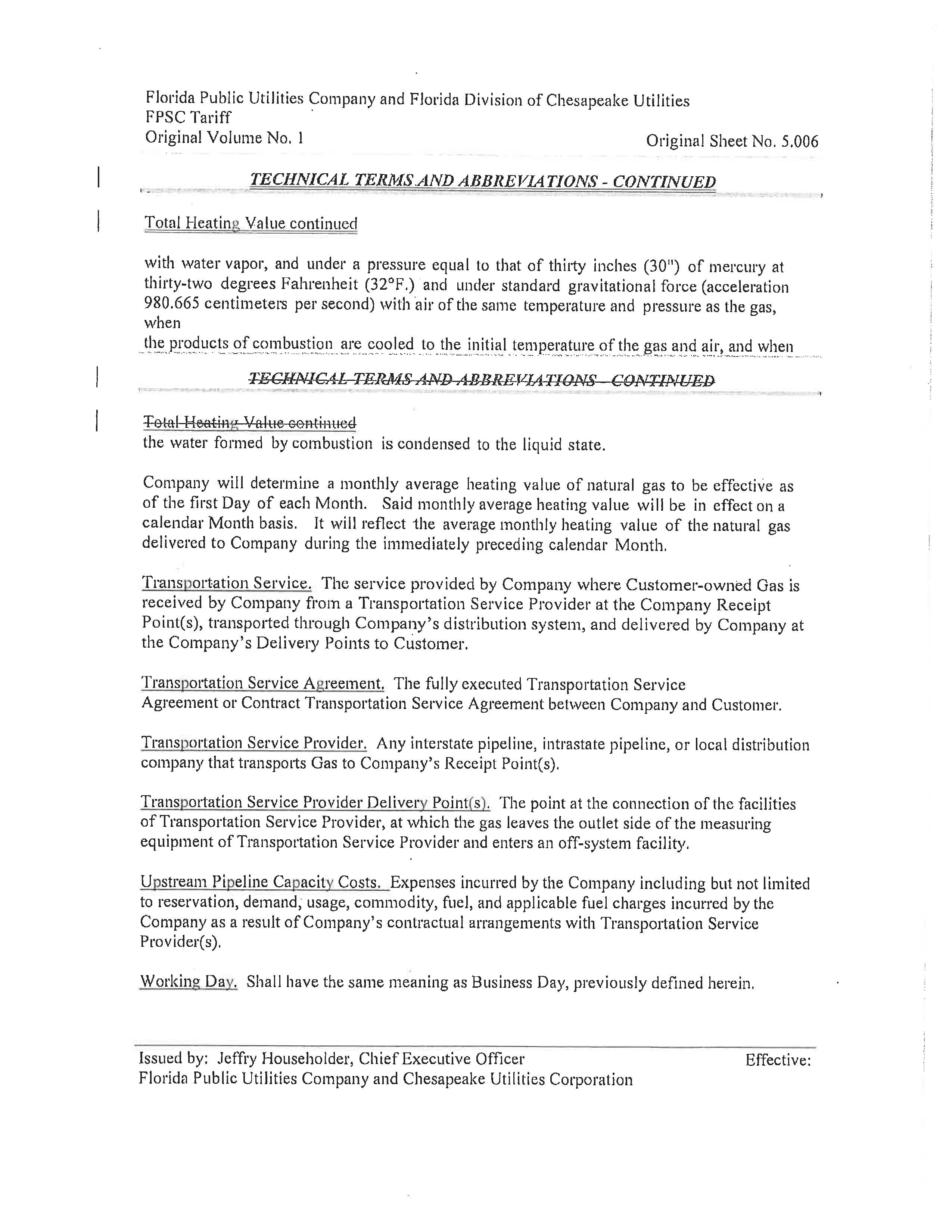 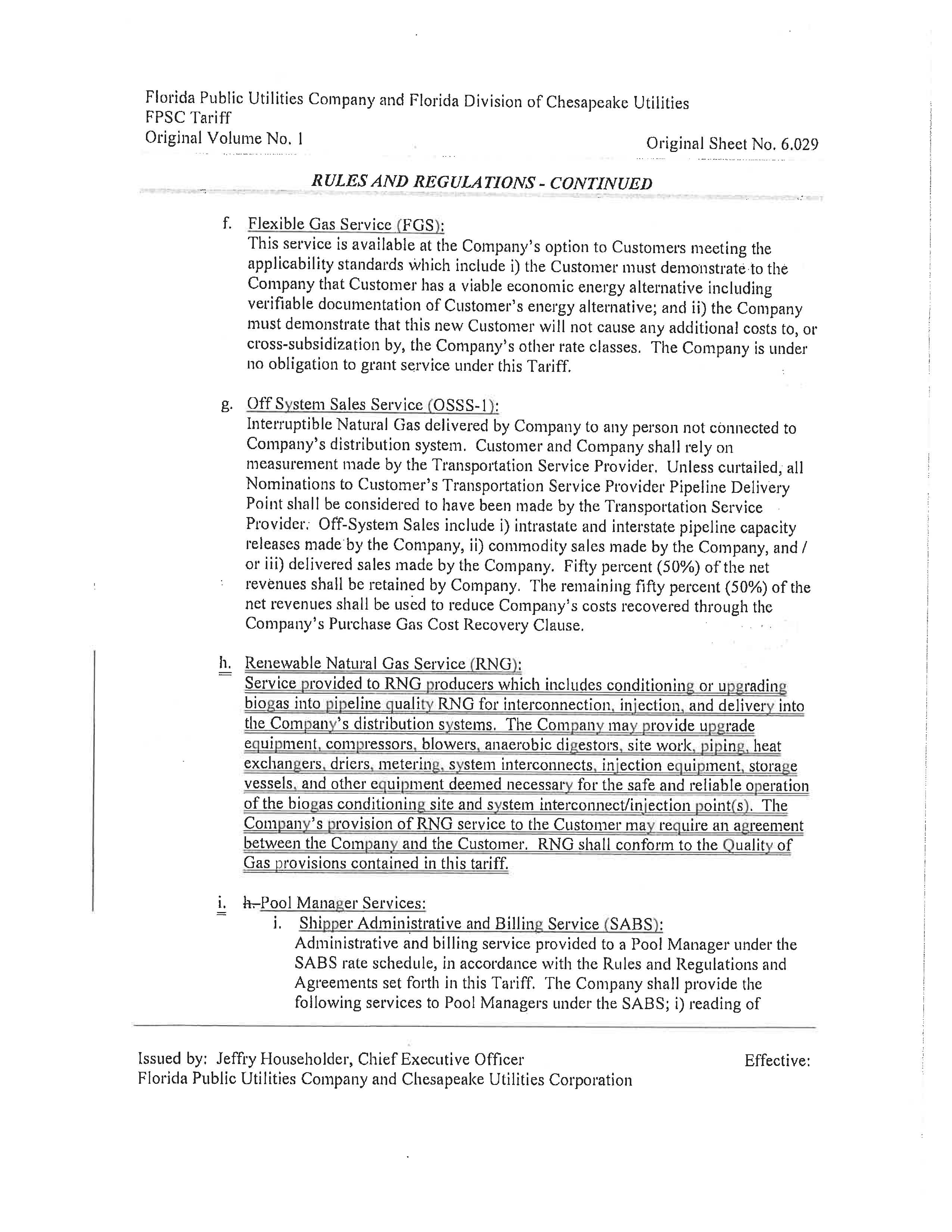 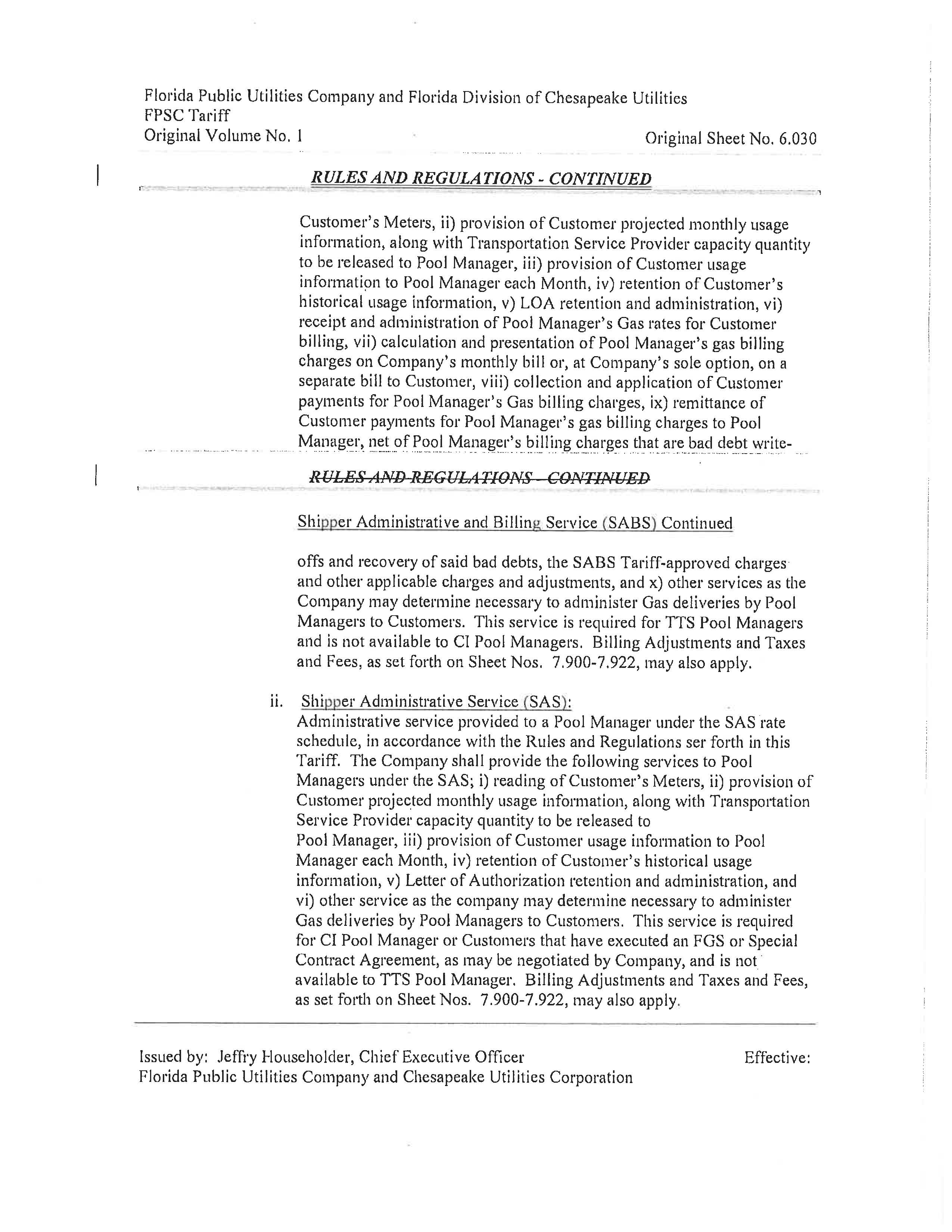 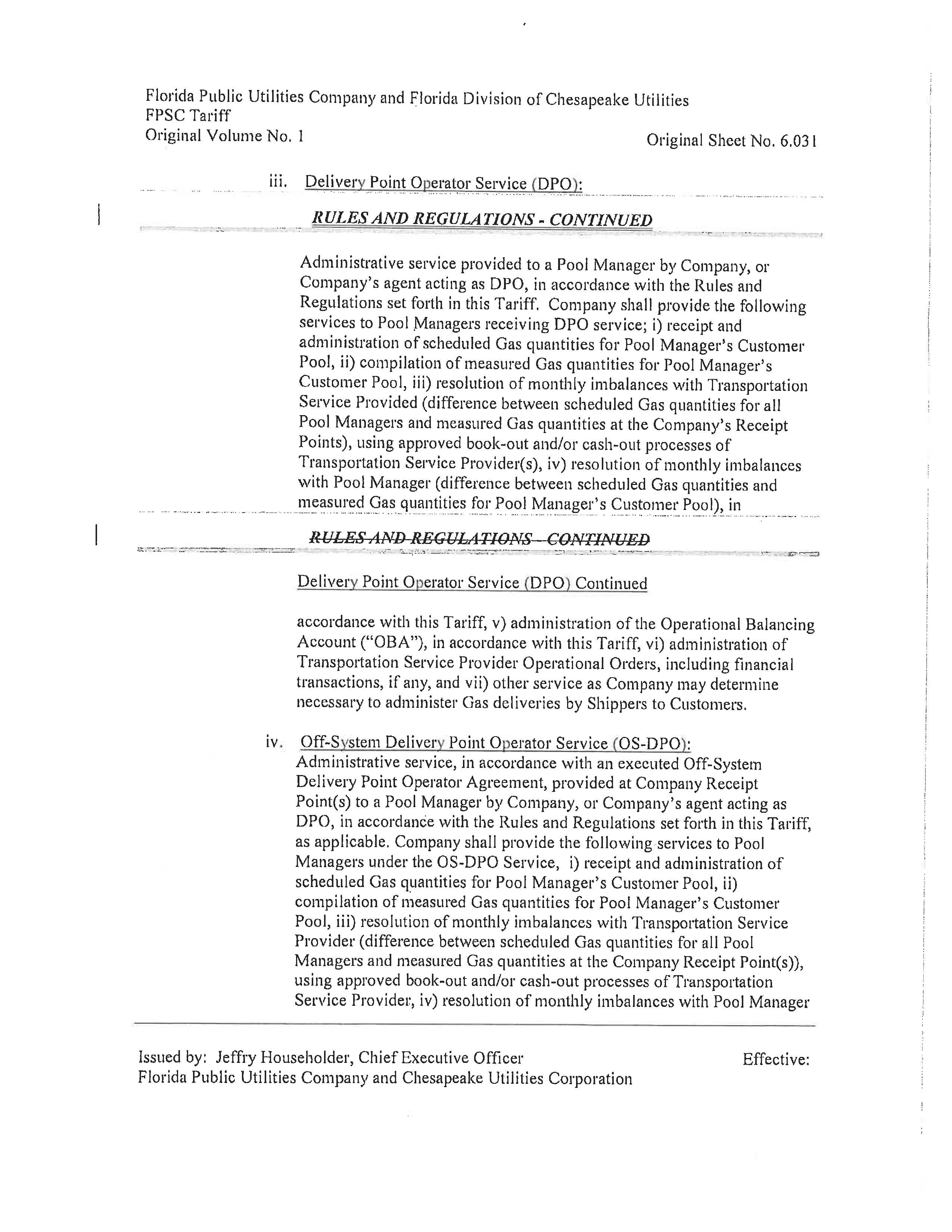 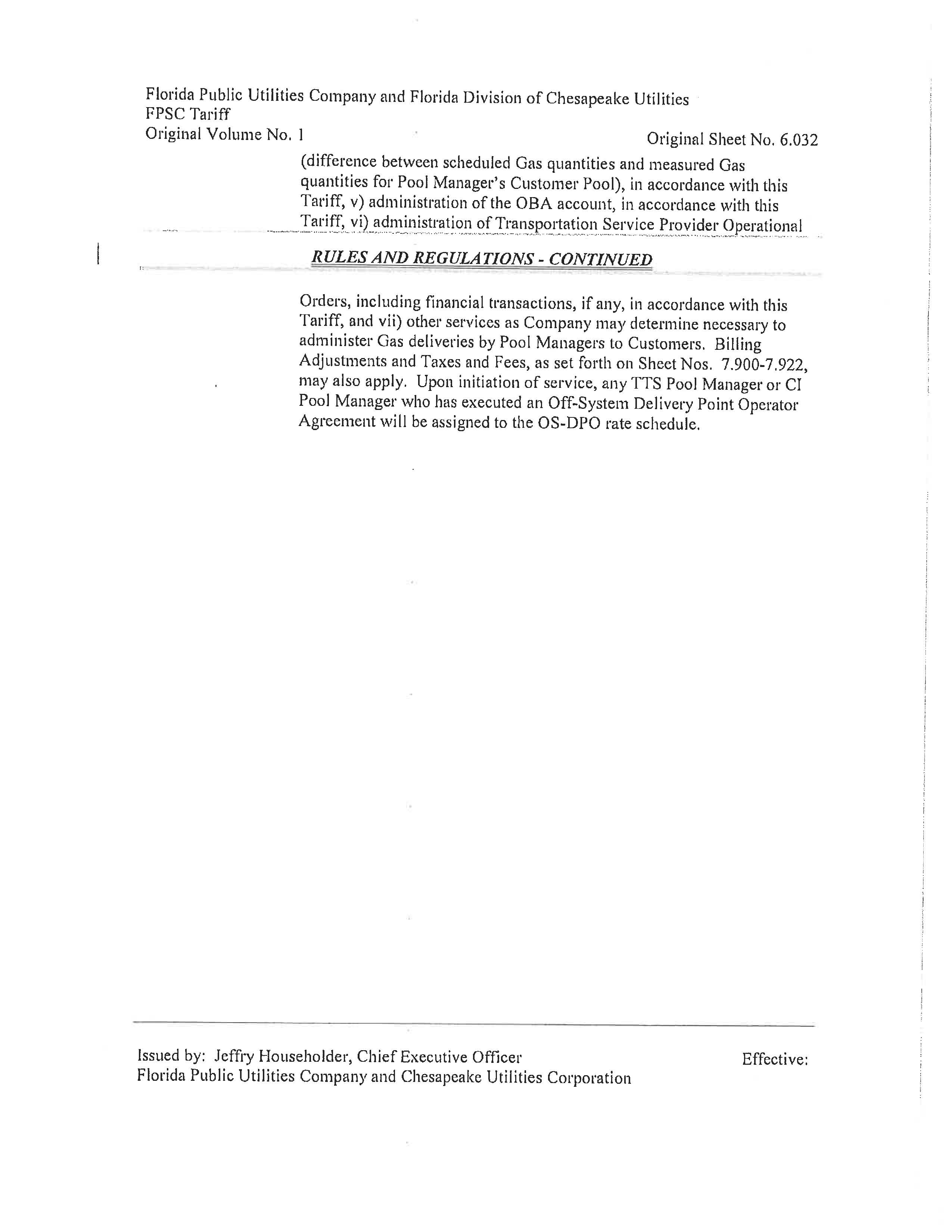 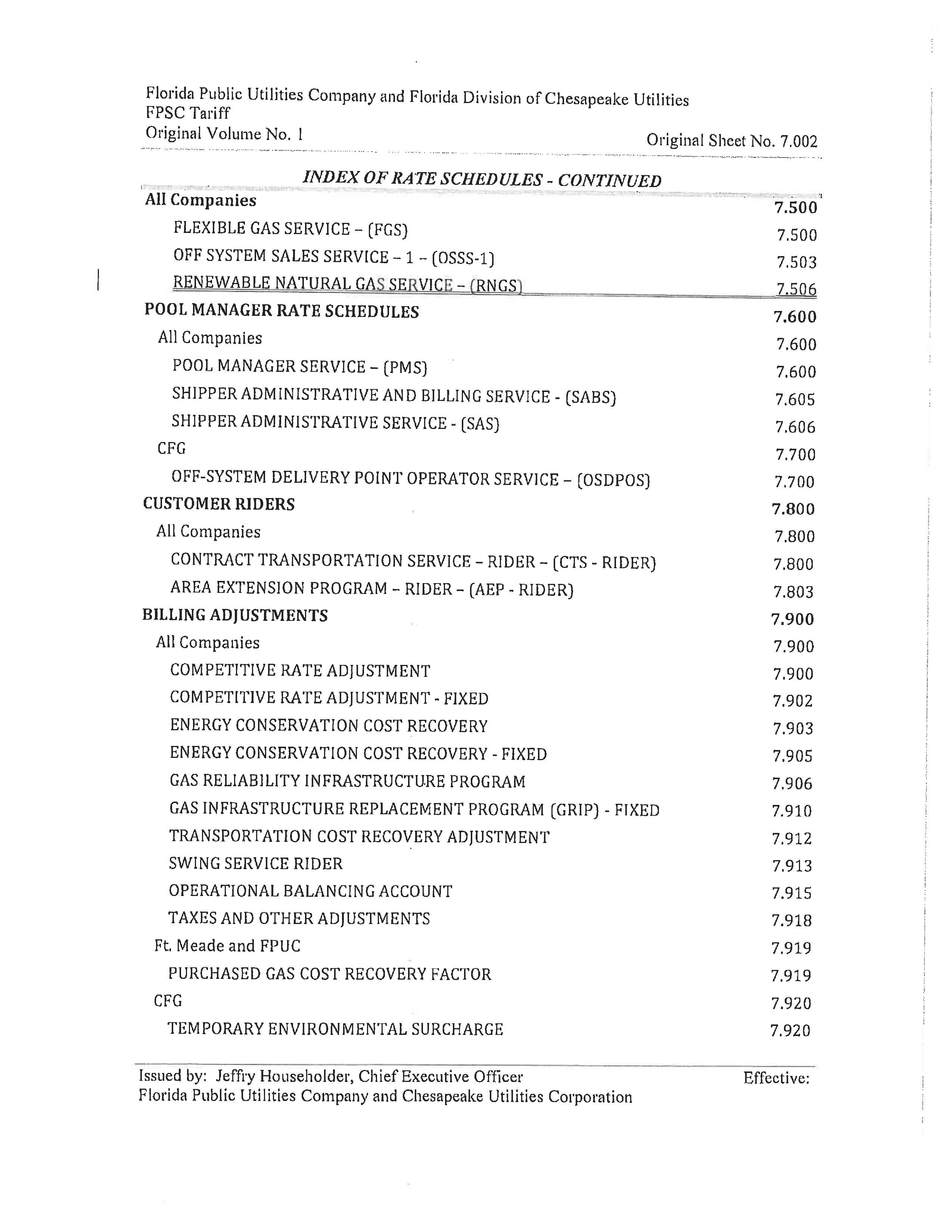 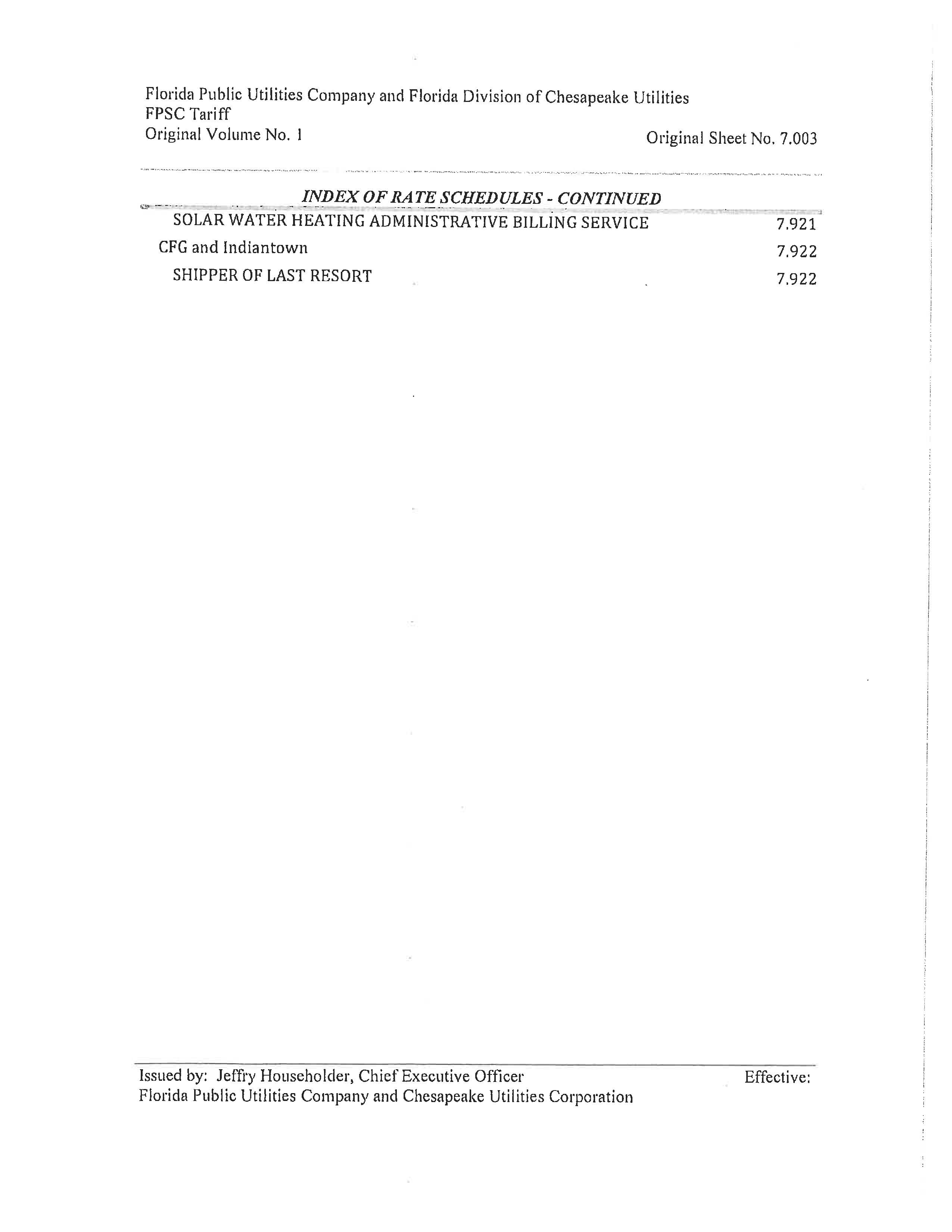 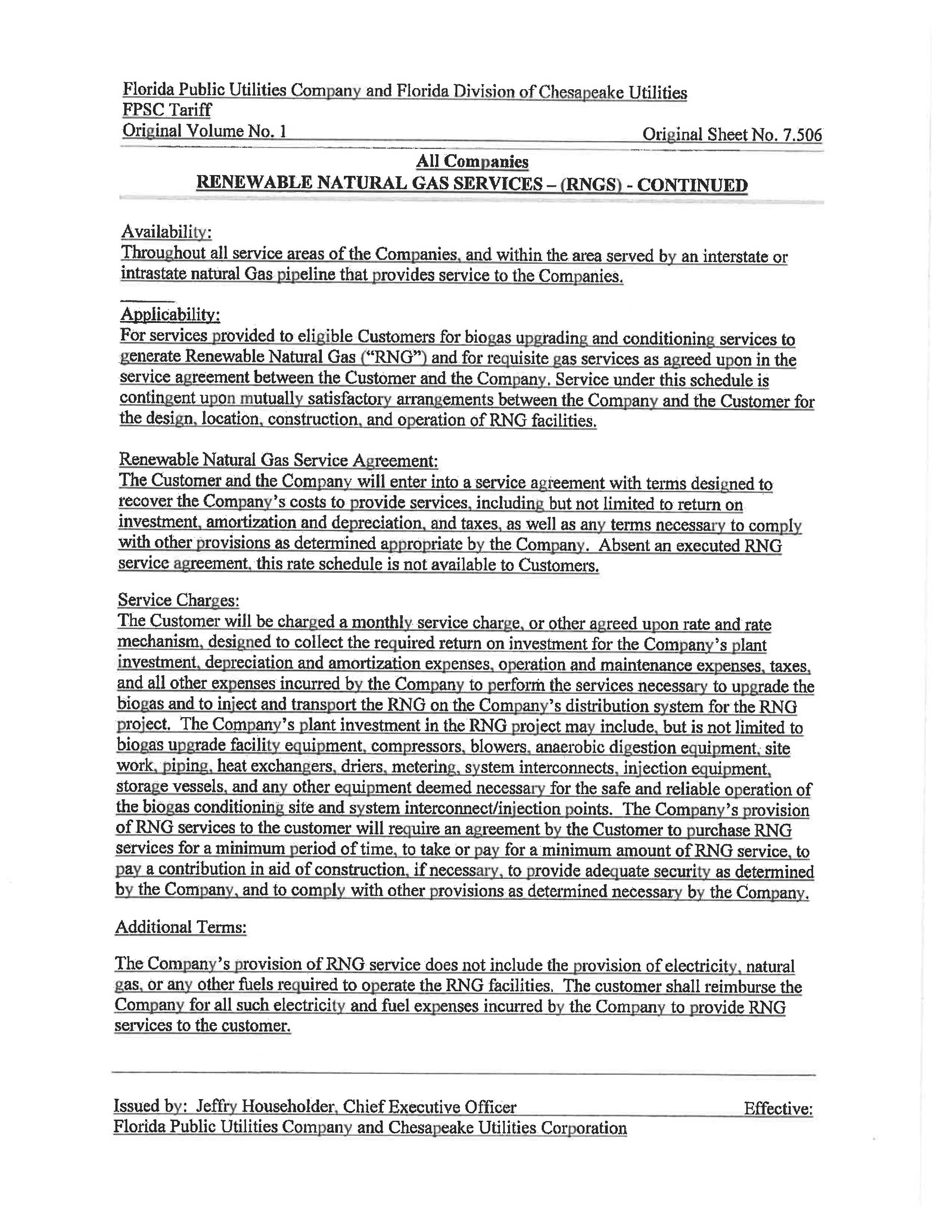 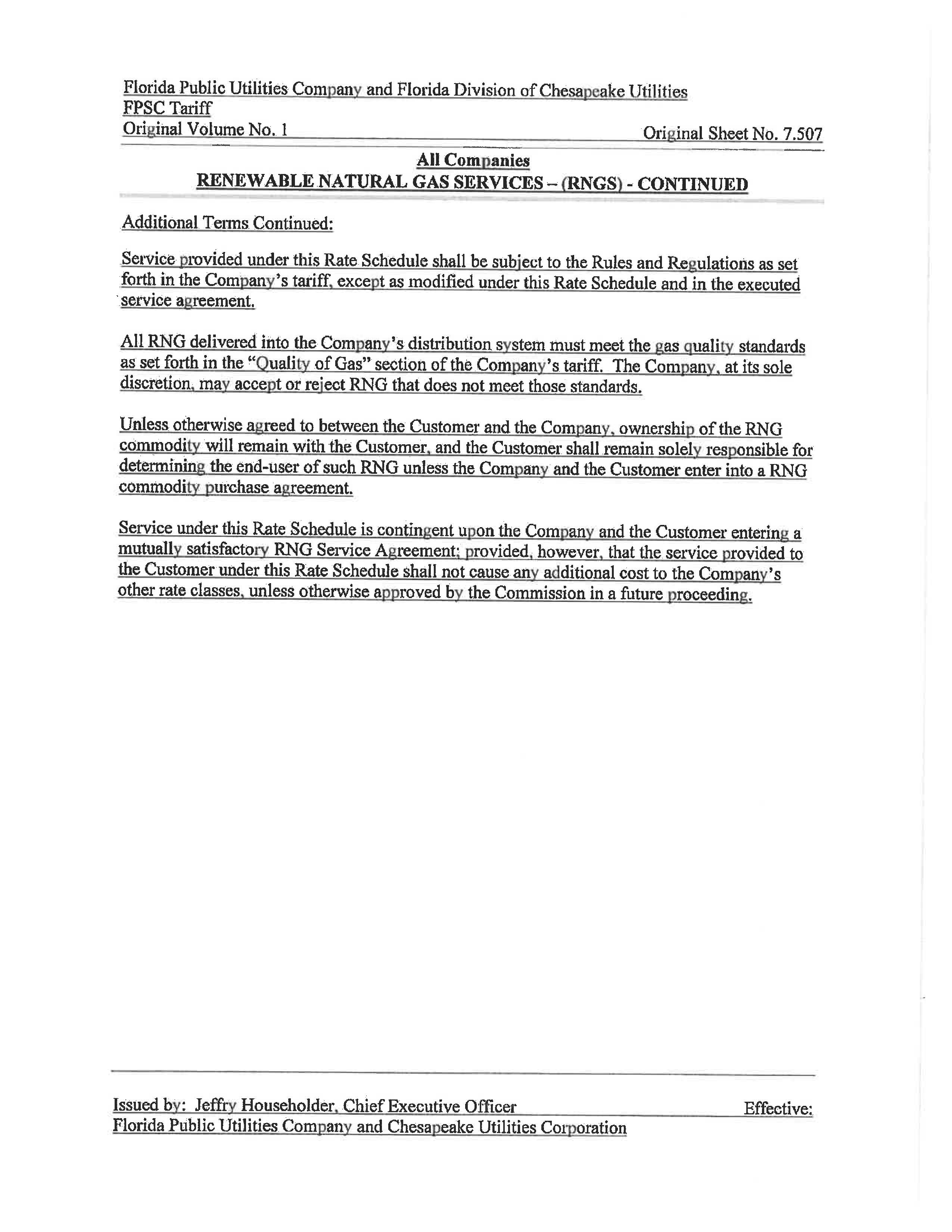 State of Florida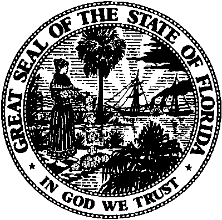 State of FloridaPublic Service CommissionCapital Circle Office Center ● 2540 Shumard Oak Boulevard
Tallahassee, Florida 32399-0850-M-E-M-O-R-A-N-D-U-M-Public Service CommissionCapital Circle Office Center ● 2540 Shumard Oak Boulevard
Tallahassee, Florida 32399-0850-M-E-M-O-R-A-N-D-U-M-DATE:August 27, 2021August 27, 2021August 27, 2021TO:Office of Commission Clerk (Teitzman)Office of Commission Clerk (Teitzman)Office of Commission Clerk (Teitzman)FROM:Division of Economics (Forrest, Coston)Office of the General Counsel (Osborn, Crawford)Division of Economics (Forrest, Coston)Office of the General Counsel (Osborn, Crawford)Division of Economics (Forrest, Coston)Office of the General Counsel (Osborn, Crawford)RE:Docket No. 20210088-GU – Joint petition to modify tariffs to accommodate receipt and transport of renewable natural gas, by Florida Public Utilities Company, Florida Public Utilities - Indiantown Division, Florida Public Utilities - Fort Meade, and Florida Division of Chesapeake Utilities Corporation.Docket No. 20210088-GU – Joint petition to modify tariffs to accommodate receipt and transport of renewable natural gas, by Florida Public Utilities Company, Florida Public Utilities - Indiantown Division, Florida Public Utilities - Fort Meade, and Florida Division of Chesapeake Utilities Corporation.Docket No. 20210088-GU – Joint petition to modify tariffs to accommodate receipt and transport of renewable natural gas, by Florida Public Utilities Company, Florida Public Utilities - Indiantown Division, Florida Public Utilities - Fort Meade, and Florida Division of Chesapeake Utilities Corporation.AGENDA:09/08/21 – Regular Agenda – Tariff Filing - Interested Persons May Participate09/08/21 – Regular Agenda – Tariff Filing - Interested Persons May Participate09/08/21 – Regular Agenda – Tariff Filing - Interested Persons May ParticipateCOMMISSIONERS ASSIGNED:COMMISSIONERS ASSIGNED:COMMISSIONERS ASSIGNED:All CommissionersPREHEARING OFFICER:PREHEARING OFFICER:PREHEARING OFFICER:AdministrativeCRITICAL DATES:CRITICAL DATES:CRITICAL DATES:12/21/21 (8-Month Effective Date)SPECIAL INSTRUCTIONS:SPECIAL INSTRUCTIONS:SPECIAL INSTRUCTIONS:None